Year 3- WRITING Milestone 2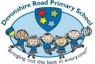 CompositionSentence Structure &GrammarI can use a range of sentences with more than one clause by using a wider range of conjunctions, including when, if, because, althoughCompositionSentence Structure &GrammarI can use the present perfect form of verbs.CompositionSentence Structure &GrammarI can include direct speech, which is punctuated mostly correctly.CompositionSentence Structure &GrammarI can choose nouns or pronouns appropriately.CompositionSentence Structure &GrammarI can use conjunctions, adverbs and prepositions to express time and cause.CompositionSentence Structure &GrammarI can use fronted adverbials.CompositionSentence Structure &GrammarI can begin to use prefixes e.g. super-, anti-, auto-.CompositionSentence Structure &GrammarI can use ‘a’ or ‘an’ correctly most of the time.CompositionPurposeI can use the main features of a type of writing.CompositionPurposeI can use some techniques used by authors to create characters and settings.CompositionWriting voiceI can create simple characters, settings and plots.CompositionWriting voiceI can write for a real life purpose.CompositionWriting voiceI can use my knowledge of sounds to write alliteration.CompositionCohesion &OrganisationI can discuss most features of a model text: structure, vocabulary and grammar.CompositionCohesion &OrganisationI can share and record ideas when planning.CompositionCohesion &OrganisationI can compose and rehearse sentences orally.CompositionCohesion &OrganisationI can organise paragraphs around a theme most of the time.CompositionCohesion &OrganisationI can avoid repetition by choosing nouns and pronouns carefully.CompositionCohesion &OrganisationI can Plan, write, edit and improveCompositionCohesion &OrganisationI can use simple organisational devices e.g. bullet points, subheadingsTranscriptionHandwritingI can join letters, deciding which letters are best left un-joined.TranscriptionHandwritingI can follow Penpals for handwriting for specific joinsTranscriptionHandwritingI can make my handwriting legible by ensuring downstrokes of letters are parallel and letters are spaced appropriately.TranscriptionPunctuationI can use commas after fronted adverbials most of the time.TranscriptionPunctuationI can mostly indicate possession by using the possessive apostrophe with plural nouns.TranscriptionPunctuationI can use and add most of the punctuation to direct speech.TranscriptionTranscriptionTranscriptionVocabulary & SpellingI can use ambitious vocabulary when writing- mostly in the correct context.TranscriptionVocabulary & SpellingI can identify some word families e.g. solution, solve, dissolveTranscriptionVocabulary & SpellingI can use prefixes and suffixes and add them correctly most of the time.TranscriptionVocabulary & SpellingSpell homophones correctly some of the time.TranscriptionVocabulary & SpellingSpell correctly some commonly misspelt words. TranscriptionVocabulary & SpellingI can sometimes place the possessive apostrophe in words with regular plurals (e.g. girls’, boys’) and in words with irregular plurals (e.g, children’s)TranscriptionVocabulary & SpellingI can use the first two or three letters of a word to check its spelling in a dictionary.TranscriptionVocabulary & SpellingI can sometimes write simple sentences, dictated by the teacher, that include words and punctuation taught so far.Edit & ImproveI can use and understand grammatical terminology when discussing writing and reading: word family, conjunction, preposition, direct speech, inverted commas (or ‘speech marks’), prefix, consonant, vowel, clause, subordinate clause.Edit & ImproveI can comment on what I like about my own/other people’s writing. Edit & ImproveI can suggest improvements to improve my own/others writing.Edit & ImproveI can proof read writing and identify some spelling and grammar errors.I can read aloud writing to a group or whole class, using some intonation, volume and clarity. 